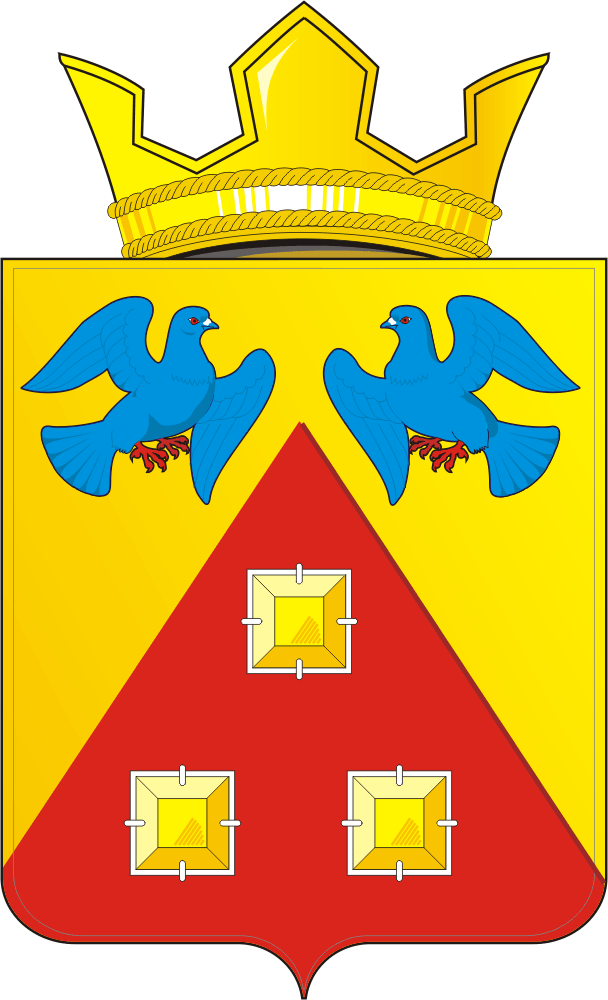 КОНТРОЛЬНО – СЧЕТНЫЙ  ОРГАН «СЧЕТНАЯ ПАЛАТА»МУНИЦИПАЛЬНОГО  ОБРАЗОВАНИЯ САРАКТАШСКИЙ  ПОССОВЕТ  САРАКТАШСКОГО РАЙОНА ОРЕНБУРГСКОЙ ОБЛАСТИ462100, Оренбургская область, п.Саракташ, ул.Свердлова/Депутатская, 5/5, тел. (35333) 6-11-97 E-mail: lan-ksp@mail.ru_____________________________________________            « 22 » ноября  2021 г.                                                                                                       № 5   ЗАКЛЮЧЕНИЕна проект решения Совета депутатов муниципального образования Саракташский поссовет «О внесении изменений в решение Совета депутатов муниципального образования Саракташский поссовет от 18 декабря 2020 года №16 «О бюджете муниципального образования Саракташский поссовет на  2021 год и на плановый период 2022 и 2023 годов»         Заключение контрольно-счетного органа «Счетная палата» муниципального образования Саракташский поссовет (далее – Счетная палата) на проект решения Совета депутатов муниципального образования Саракташский поссовет «О внесении изменений в решение Совета депутатов муниципального образования Саракташский поссовет от 18 декабря 2020 года №16 «О бюджете муниципального образования Саракташский поссовет на 2021 год и на плановый период 2022 и 2023 годов» (далее – Проект решения) подготовлено в соответствии с требованиями Бюджетного кодекса Российской Федерации, Федерального закона от 07.02.2011 № 6-ФЗ «Об общих принципах организации деятельности контрольно-счетных органов субъектов Российской Федерации и муниципальных образований», Положения «О бюджетном процессе в муниципальном образовании Саракташский поссовет», утвержденного решением Совета депутатов муниципального образования Саракташский поссовет от 28.11.2016г. № 95, Положения о контрольно-счетном органе «Счетная палата» муниципального образования Саракташский поссовет Саракташского раона Оренбургской области», утвержденного решением Совета депутатов муниципального образования Саракташский поссовет от 29.10.2021г. №62.        Проект решения представлен на экспертизу в Счетную палату ведущим специалистом-бухгалтером администрации муниципального образования Саракташский поссовет 19.11.2021 года. Общие положения        Предлагаемые Проектом решения изменения коснутся доходной и расходной части местного бюджета.         Внесение изменений в бюджет муниципального образования Саракташский поссовет на 2021 год и плановый период 2022 и 2023 годов обусловлено увеличением безвозмездных поступлений.          Проектом решения предлагается утвердить: доходы бюджета МО Саракташский поссовет в сумме 121 419 190,68 рублей, или увеличить на  10 693 442,00 рублей по сравнению с ранее утвержденными назначениями (110 725 748,68 рублей); расходы - в размере 122 053 456,55 рублей, или увеличить на 10 693 442,00 рублей по сравнению с ранее утвержденными назначениями (111 360 014,55 рублей). Объём дефицита предлагается утвердить в сумме 634 265,87 рублей. 2. Изменение доходной части бюджета муниципального образования Саракташский поссовет       Проектом решения предлагается утвердить доходы муниципального образования Саракташский поссовет на 2021 год в объеме 121 419 190,68 рублей (таблица 1), в том числе по группам:Таблица №1 (руб.)         «Налоговые и неналоговые доходы» сохраняются в прежнем объеме                             47 315 500,00 рублей.                Размер «Безвозмездных поступлений» на 2021 год предлагается утвердить в сумме 74 103 690,68 рублей, или увеличить на 10 693 442,00 рублей по сравнению с ранее утвержденным бюджетом (63 410 248,68 рублей) в том числе:по коду «Субсидии бюджетам бюджетной системы Российской Федерации и муниципальных образований» планируется утвердить в сумме                   44 436 674,68 рублей с изменением бюджетных назначений в сторону увеличения  на сумму + 10 693 442,00 рублей, в том числе:        увеличение «Субсидии бюджетам муниципальных образований на обеспечение мероприятий по переселению граждан из аварийного жилищного фонда, в том числе переселению граждан из аварийного жилищного фонда с учетом необходимости развития малоэтажного жилищного строительства, за счет средств, поступивших от государственной корпорации Фонда содействия реформированию жилищно-коммунального хозяйства КБК 202 20299 00 0000 150 (уведомление Министерства строительства, жилищно-коммунального, дорожного хозяйства и транспорта Оренбургской области №810 от 03.11.2021г.) на +10 301 382,00 рублей;        «Субсидии бюджетам муниципальных образований на обеспечение мероприятий по переселению граждан из аварийного жилищного фонда, в том числе переселению граждан из аварийного жилищного фонда с учетом необходимости развития малоэтажного жилищного строительства, за счет средств областного бюджета КБК 202 20302 00 0000 150 (уведомление Министерства строительства, жилищно-коммунального, дорожного хозяйства и транспорта Оренбургской области №823 от 03.11.2021г.) на + 392 060,00 рублей;         «Дотации бюджетам бюджетной системы Российской Федерации»,        «Иные межбюджетные трансферты» и «Безвозмездные поступления от негосударственных организаций» в бюджеты поселений на реализацию проектов общественной инфраструктуры, основанных на местных инициативах» сохраняются в прежнем объеме.Изменение расходной части бюджетамуниципального образования Саракташский поссовет        На 2021 год проектом решения о бюджете предусмотрены изменения по расходам.  Согласно представленного проекта, расходы местного бюджета предлагается  увеличить на общую сумму 10 693 442,00 рублей, в результате они составят          122 053 456,55 рублей (таблица 2).                    Таблица 2 (руб.)        Проектом решения увеличиваются  бюджетные ассигнования по разделу:        - по 0500 «Жилищное хозяйство» на 10 693 442,00 рублей (39 233 654,68 рублей), в том числе по подразделу:               0501 «Жилищное хозяйство» + 10 693 442,00 (26 782 866,80  рублей) на реализацию мероприятий по переселению граждан из аварийного 9-квартирного жилого дома, расположенного по адресу: п.Саракташ, ул.Вокзальная, д.32             Общий объем бюджетных ассигнований на реализацию муниципальных программ на 2021 год проектом решения увеличивается с 110 070 364,55 рублей до 120 763 806,55 рублей или на 9,7%.         Непрограммные расходы в 2021 году составят 1 289 650,00 рублей), доля непрограммных расходов в общем объеме расходов местного бюджета составит 1,0%.  4. Дефицит, источники покрытия дефицита бюджета                                                   муниципального образования Саракташский поссовет          Согласно представленному проекту решения, вносимые в решение о бюджете изменения, приведут к увеличению расходов и  соответственно влияющие на размер бюджетного дефицита, который составит  634 265,87 рублей, что соответствует требованиям статьи  92.1  п. 3  Бюджетного кодекса РФ.             Решением Совета депутатов от 18.12.2020 года №16 дефицит бюджета не предусмотрен.  Выводы и предложения:        1. Проектом решения предлагается утвердить: доходы местного бюджета в сумме 121 419 190,68 рублей, или увеличить на  10 693 442,00 рублей по сравнению с ранее утвержденными назначениями (110 725 748,68 рублей);          2. Проектом решения предлагается утвердить: расходы - в размере 122 053 456,55 рублей, или увеличить на 10 693 442,00 рублей по сравнению с ранее утвержденными назначениями (111 360 014,55 рублей). 3. Объём дефицита предлагается утвердить в сумме 634 265,87 рублей, что не превышает ограничения, установленные ст. 92.1 Бюджетного кодекса РФ.         4. Приложения 1,2,3,4,5,6 изложены в новой редакции.        Счётная палата предлагает принять предложенный проект решения Совета депутатов муниципального образования Саракташский поссовет «О внесении изменений в решение Совета депутатов муниципального образования Саракташский поссовет от 18 декабря 2020 года №16 «О бюджете муниципального образования Саракташский поссовет на 2021 год и на плановый период 2022 и 2023 годов».       Председатель Счетной палаты        Саракташского поссовета                                                                  Л.А. Никонова  Наименование показателяУтверждено решением о бюджете от 18.12.2020г. №16Утверждено решением о бюджете от 29.10.2021г. №58Проект решения о внесении изменений в бюджет МО Саракташский поссовет на 2021 год и плановый период 2022-2023г.Отклонение (гр.4-гр.3)(+,-)12345НАЛОГОВЫЕ И НЕНАЛОГОВЫЕ ДОХОДЫ46 715 500,0047 315 500,0047 315 500,000,00Налоги на прибыль, доходы23 700 000,0023 700 000,0023 700 000,000,00Налоги на товары (работы, услуги), реализуемые на территории Российской Федерации 9 308 000,009 308 000,009 308 000,000,00Налоги на совокупный доход3 199 000,003 799 000,003 799 000,000,00Налоги на имущество 10 198 000,0010 198 000,0010 198 000,000,00Государственная пошлина2 500,002 500,002 500,000,00Доходы от компенсации затрат бюджетов сельских поселений8 000,008 000,008 000,000,00Прочие неналоговые доходы300 000,00300 000,00300 000,000,00БЕЗВОЗМЕЗДНЫЕ ПОСТУПЛЕНИЯ49 624 487,0063 410 248,6874 103 690,68+ 10 693 442,00Дотации бюджетам бюджетной системы Российской Федерации 27 714 000,0027 739 000,0027 739 000,000,00Субсидии бюджетам бюджетной системы Российской Федерации21 910 487,0033 743 232,6844 436 674,68 + 10 693 442,00Иные межбюджетные трансферты0,00 1 861 700,001 861 700,000,00Безвозмездные поступления от негосударственных организаций в бюджеты поселений на реализацию проектов общественной инфраструктуры, основанных на местных инициативах0,0066 316,0066 316,000,00ИТОГО ДОХОДОВ:96 339 987,00110 725 748,68121 419 190,68+ 10 693 442,00Наименование показателейРазделУтверждено решением о бюджете от 18.12.2020г. №16Утверждено решением о бюджете от 29.10.2021г. №58Проект решения о внесении изменений в бюджет МО Саракташский поссовет на 2021 год и плановый период 2022-2023г.Отклонение (гр.5-гр.4)(+,-)123456Общегосударственные вопросы010011 775 450,0011 260 899,0411 260 899,040,00Национальная безопасность и правоохранительная деятельность03001 522 500,001 440 500,001 440 500,000,00Национальная экономика040026 121 150,0037 442 891,0037 442 891,000,00Жилищно-коммунальное хозяйство050022 646 334,0028 540 212,6839 233 654,68+ 10 693 442,00Культура и кинематография080031 891 300,0030 851 300,0030 851 300,000,00Физическая культура и спорт11002 383 253,001 824 211,831 824 211,830,00ИТОГО РАСХОДОВ:96 339 987,00111 360 014,55122 053 456,55+10 693 442,00